UNIVERSIDADE CATÓLICA DE PERNAMBUCO - UNICAP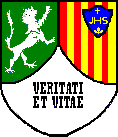 PRÓ-REITORIA DE PESQUISA, PÓS-GRADUAÇÃO E INOVAÇÃO – PROPESPICOORDENAÇÃO DE PESQUISA E INOVAÇÃO - CPqICOMITÊ CIENTÍFICO DE PESQUISA - CCPResolução Nº 004/2003 - CONSEPE, 06 de agosto de 2003Roteiro para elaboração de RELATÓRIO FINAL de Projeto de Pesquisa InstitucionalPERÍODO a que se refere o RELATÓRIO:	de ____/____/20__ a ____/____/20__IDENTIFICAÇÃO DO PESQUISADOR RESPONSÁVEL (COORDENADOR) DO PROJETO DE PESQUISA:ASSUNTO / JUSTIFICATIVA / OBJETIVO:RESULTADOS OBTIDOS QUANTO ÀS QUESTÕES CIENTÍFICAS RELACIONADAS ÀS METAS ATINGIDAS, contemplando, obrigatoriamente, os seguintes itens:AVALIAÇÃO DO DESENVOLVIMENTO DA PESQUISA:RESULTADOS OBTIDOS QUANTO ÀS QUESTÕES ÉTICAS (quando se aplicar), contemplando, obrigatoriamente, os seguintes itens:OBSERVAÇÃOO Relatório deverá ser entregue, em formato pdf, devidamente documentado (Xerox da capa e da 1ª folha de autoria da publicação realizada, sendo desnecessária a cópia da publicação completa), através do e-mail institucional do pesquisador responsável (coordenador do projeto), para o e-mail  pesquisa_propespi@unicap.br.ASSINALE O TIPO DO PROJETO:XPP INST INDIVIDUAL - submetido por um(a) professor(a)/pesquisador(a) com título de doutor(a) de acordo com o cadastro da Divisão de Programação Acadêmica – DPA ou equivalente ou por um(a) DOUTORANDO(A), desde que seja o seu projeto de tese, devidamente aprovado pelo Programa de Pós-graduação a que esteja vinculado e, em se tratando de um programa nacional, seja reconhecido pela CAPES.PP INST EM EQUIPE - coordenado por um(a) professor(a) doutor(a), membro do corpo docente da UNICAP, e a execução ficará a cargo de uma equipe, que pode ser formada por doutores(as), mestres(as), sendo imprescindível detalhar a contribuição: Objetivos Específicos e Metas distintas de cada um(a) dos(as) participantesPP INST INTEGRADO / GUARDA-CHUVA - Guarda-chuva compreenderá: a) um projeto com tema abrangente, submetido por um(a) professor(a) doutor(a), membro do corpo docente da UNICAP; e b) subprojetos a ele relacionados sob a responsabilidade de doutores(as) ou de mestres(as).PP EM REDE - terá a participação de pesquisadores(as) de diversas instituições que se articularão para desenvolver pesquisa sobre tema específico, devendo, na UNICAP, a coordenação ser, necessariamente, de um(a) professor(a) doutor(a), membro do seu corpo docentePP MULTICÊNTRICO - pesquisa a ser conduzida de acordo com protocolo único em vários centros de pesquisa e, portanto, a ser realizada por pesquisador responsável em cada centro, que seguirá os mesmos procedimentos. Executado em instituições diferentes, devendo ser detalhada a participação de cada Centro envolvido com a correspondente anuência institucional, sendo certo que, na UNICAP, a coordenação será, necessariamente, de um(a) professor(a) doutor(a), membro do seu corpo docente.NOMEMATRÍCULAESCOLA(  ) CIÊNCIAS JURÍDICAS(  ) COMUNICAÇÃO(  ) COMUNICAÇÃOCURSOESCOLA(  ) EDUCAÇÃO E HUMANIDADES(  ) GESTÃO, ECONOMIA E POLÍTICA(  ) GESTÃO, ECONOMIA E POLÍTICACURSOESCOLA(  ) SAÚDE E CIÊNCIAS DA VIDA(  ) UNICAP ICAM-TECH(  ) UNICAP ICAM-TECHCURSOTÍTULO DO PROJETONº DO CADASTRO ÁREA DO CONHECIMENTODO CNPq (relativo a pesquisa)( ) Ciências Exatas e da Terra - 1.00.00.00-3( ) Ciências Exatas e da Terra - 1.00.00.00-3( ) Ciências Biológicas - 2.00.00.00-6( ) Ciências Biológicas - 2.00.00.00-6( ) Ciências Biológicas - 2.00.00.00-6ÁREA DO CONHECIMENTODO CNPq (relativo a pesquisa)( ) Engenharias - 3.00.00.00-9( ) Engenharias - 3.00.00.00-9( ) Ciências da Saúde - 4.00.00.00-1( ) Ciências da Saúde - 4.00.00.00-1( ) Ciências da Saúde - 4.00.00.00-1ÁREA DO CONHECIMENTODO CNPq (relativo a pesquisa)( ) Ciências Agrárias - 5.00.00.00-4( ) Ciências Agrárias - 5.00.00.00-4( ) Ciências Sociais Aplicadas - 6.00.00.00-7( ) Ciências Sociais Aplicadas - 6.00.00.00-7( ) Ciências Sociais Aplicadas - 6.00.00.00-7ÁREA DO CONHECIMENTODO CNPq (relativo a pesquisa)( ) Ciências Humanas - 7.00.00.00-0( ) Ciências Humanas - 7.00.00.00-0( ) Linguística, Letras e Artes - 8.00.00.00-2( ) Linguística, Letras e Artes - 8.00.00.00-2( ) Linguística, Letras e Artes - 8.00.00.00-2ÁREA DO CONHECIMENTODO CNPq (relativo a pesquisa)( ) Outros - 9.00.00.00-5( ) Outros - 9.00.00.00-5IDENTIFICAÇÃO DA EQUIPE / SUBPROJETOS - (quando se aplicar): (Relevâncias científica, acadêmica, contemporânea, operativa, humana, social, econômica, ...)Produção científica obtida pela pesquisa (Livros, Capítulos de Livros, Teses, Dissertações, Monografias, Artigos Científicos, Citações, Congressos, Publicações em Eventos, Patentes, outros).Apresentação e discussão sucinta dos principais resultados obtidos pelo Projeto de Pesquisa, deixando claro o avanço teórico, experimental ou prático.Formação de recursos humanos vinculados ao Projeto de Pesquisa e / ou Subprojetos (Trabalho de Conclusão de Curso (TCC), Estágios, Iniciação Científica (IC), Mestrados, Doutorados, outros).	Mostrar o percentual de avanço e as dificuldades encontradas no desenvolvimento do Projeto de Pesquisa e / ou Subprojetos.Cadastro no CEPData de aprovação pelo CEPBenefícios eticamente relevantes decorrentes da PesquisaAdversidades que possam ter causado prejuízo ético à Pesquisa e as providências tomadas